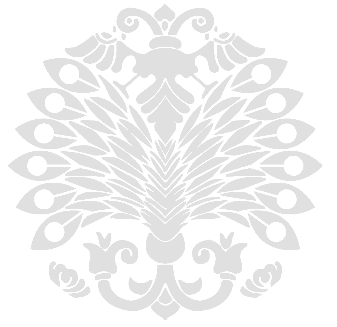 JOURNAL OF ANIMAL SCIENCE AND ECONOMICSGİRİŞMATERYAL ve YÖNTEMAlt başlık (isteğe bağlı)BULGULARTARTIŞMASONUÇLAR ve ÖNERİLERKAYNAKLAR*  TABLO VE ŞEKİL ÖRNEKLERİTablo 1. Tablo başlığıTable 1.  Title of tableTablo alt metni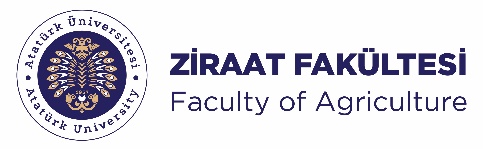 Şekil 1. Şekil açıklamasıFigure 1.  Description of figure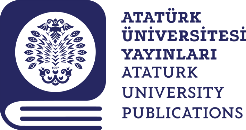 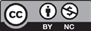 Content of this journal is licensed under a Creative Commons Attribution-Noncommercial 4.0 International License.Content of this journal is licensed under a Creative Commons Attribution-Noncommercial 4.0 International License.ÖZAnahtar Kelimeler: ABSTRACTKeywords: Etik Komite Onayı: Etik kurul onayı XXXXX Üniversitesi Yerel Etik Kurulu’ndan (Tarih: 30.10.2018, Sayı: 2018-11/194) alınmıştır.Katılımcı Onamı: XXXXXXXXHakem Değerlendirmesi: Dış bağımsız.Yazar Katkıları: Fikir-*; Tasarım-*; Denetleme-*; Kaynaklar-*; Veri Toplanması ve/veya İşlemesi*; Analiz ve/ veya Yorum-*; Literatür Taraması-*; Yazıyı Yazan-*; Eleştirel İnceleme-*Çıkar Çatışması: Yazarlar, çıkar çatışması olmadığını beyan etmiştir.Finansal Destek: Yazarlar, bu çalışma için finansal destek almadığını beyan etmiştir.Ethics Committee Approval: Ethics committee approval was obtained from XXXXX University Local Ethics Committee (Date: 30.10.2018, Number: 2018-10/194)Informed Consent: XXXXXXPeer-review: Externally peer-reviewed.Author Contributions: Concept -*; Design-*; Supervision-*; Resources-*; Data Collection and/or Processing-*; Analysis and/or Interpretation-*; Literature Search-*; Writing Manuscript-*; Critical Review-*; Other-*Conflict of Interest: The authors have no conflicts of interest to declare.Financial Disclosure: The authors declared that this study has received no financial support.(g/kg KM)Sütun1RasyonSütun2yap.Sütun3yap.Satır1123.0123.0123.0Satır2123.0123.0123.0Satır3123.0123.0123.0